GCSE Questions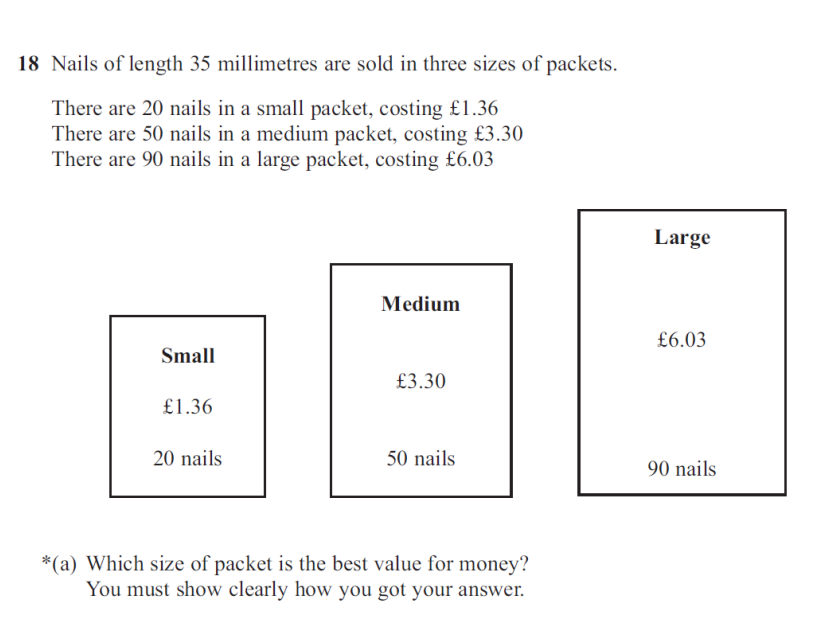 4 Marks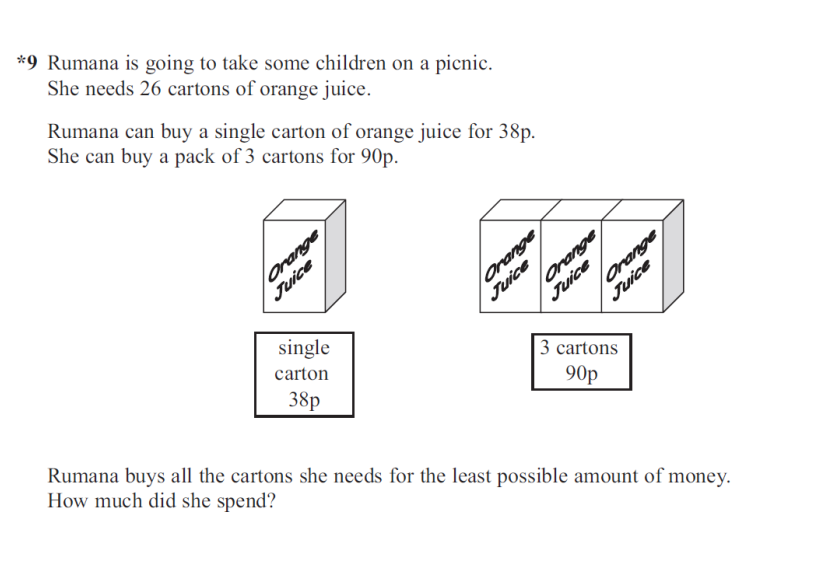 5 marks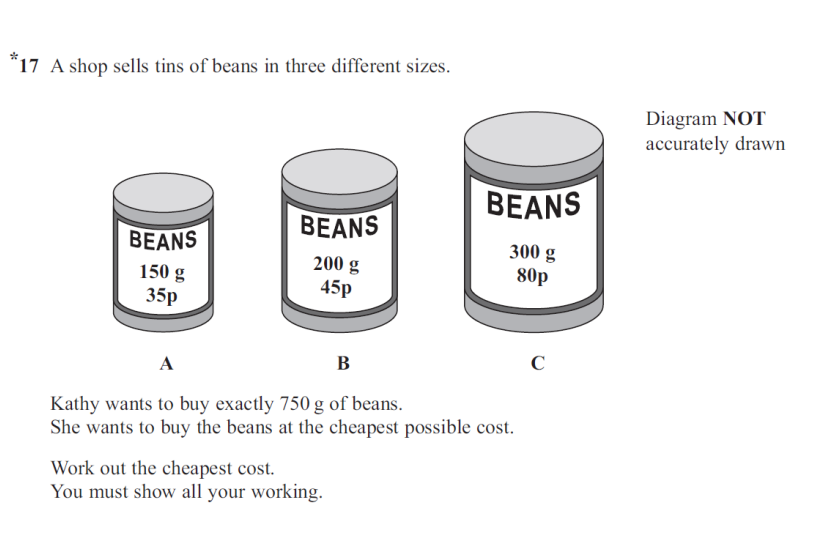 4 marks